 This week we have been looking at bossy verbs which are called imperative verbs. I would like you to complete these sheets on imperative verbs to increase your understanding.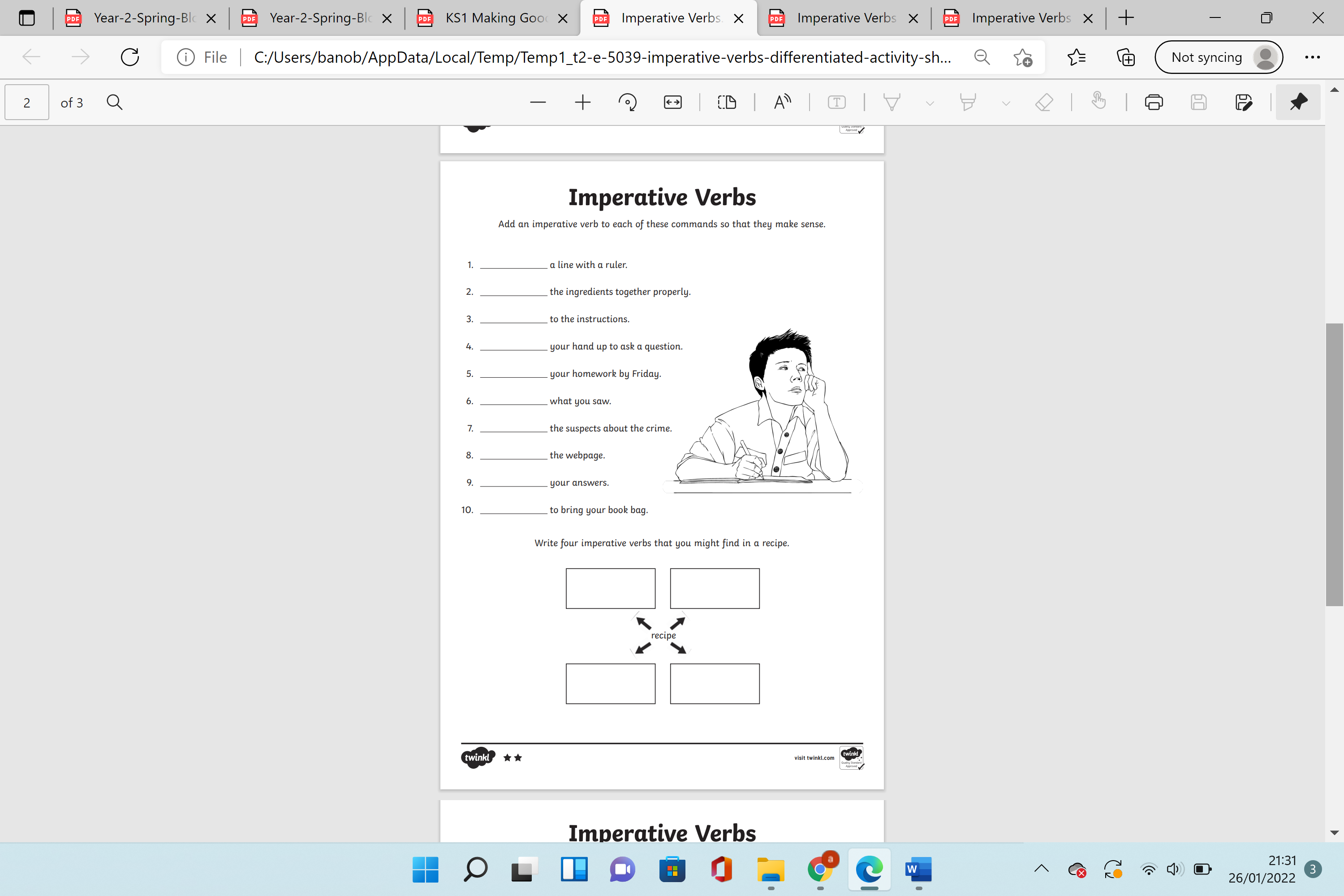 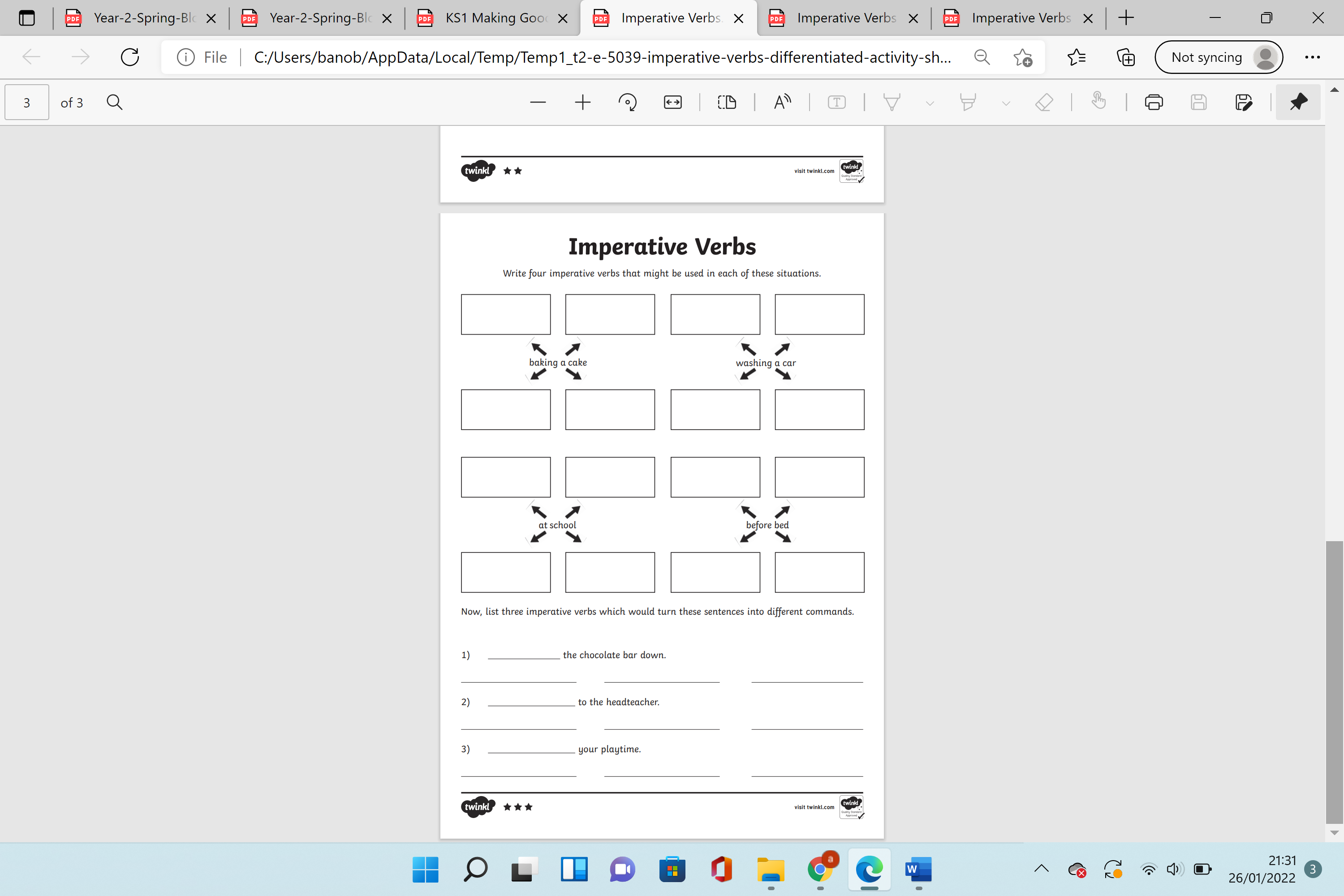 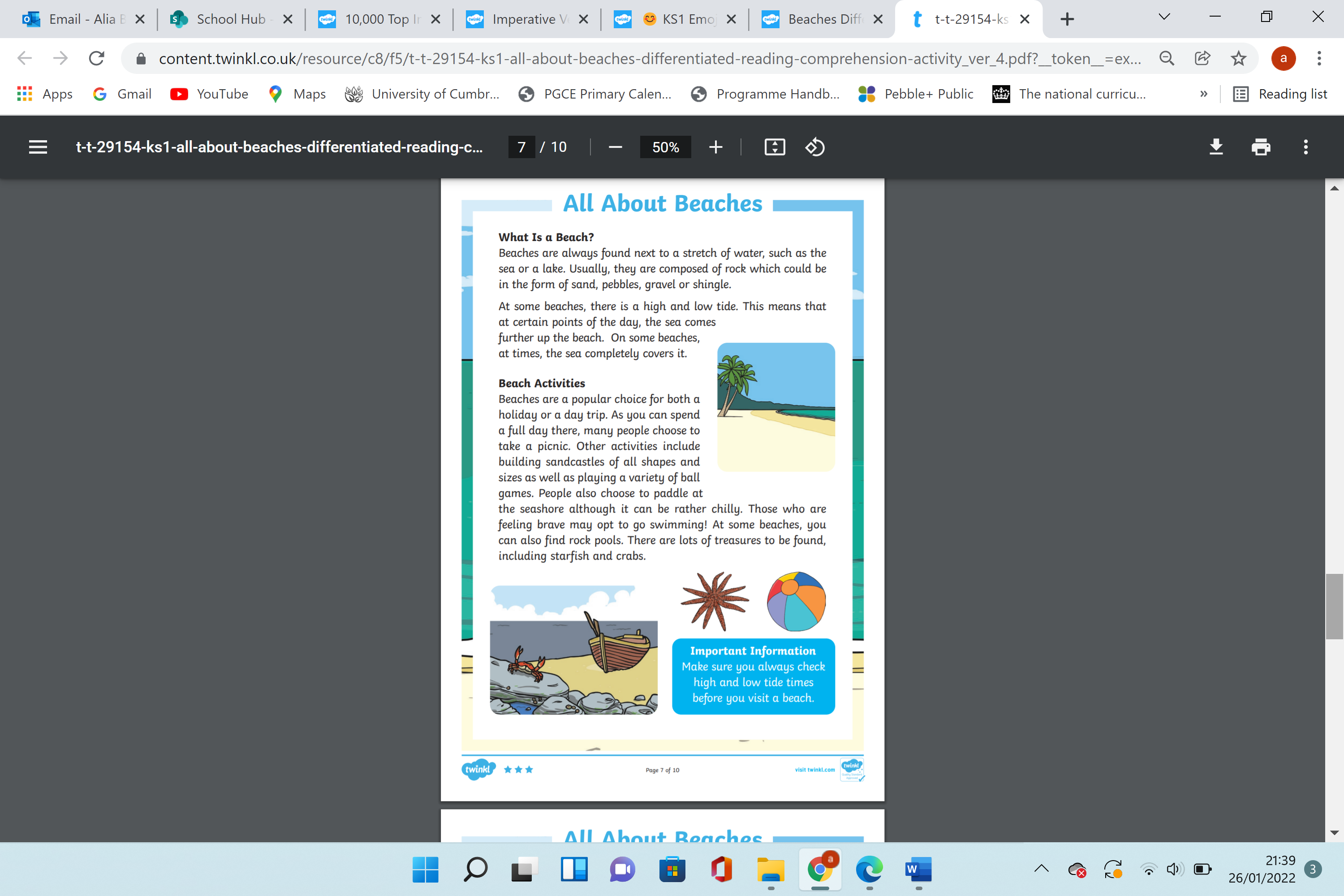 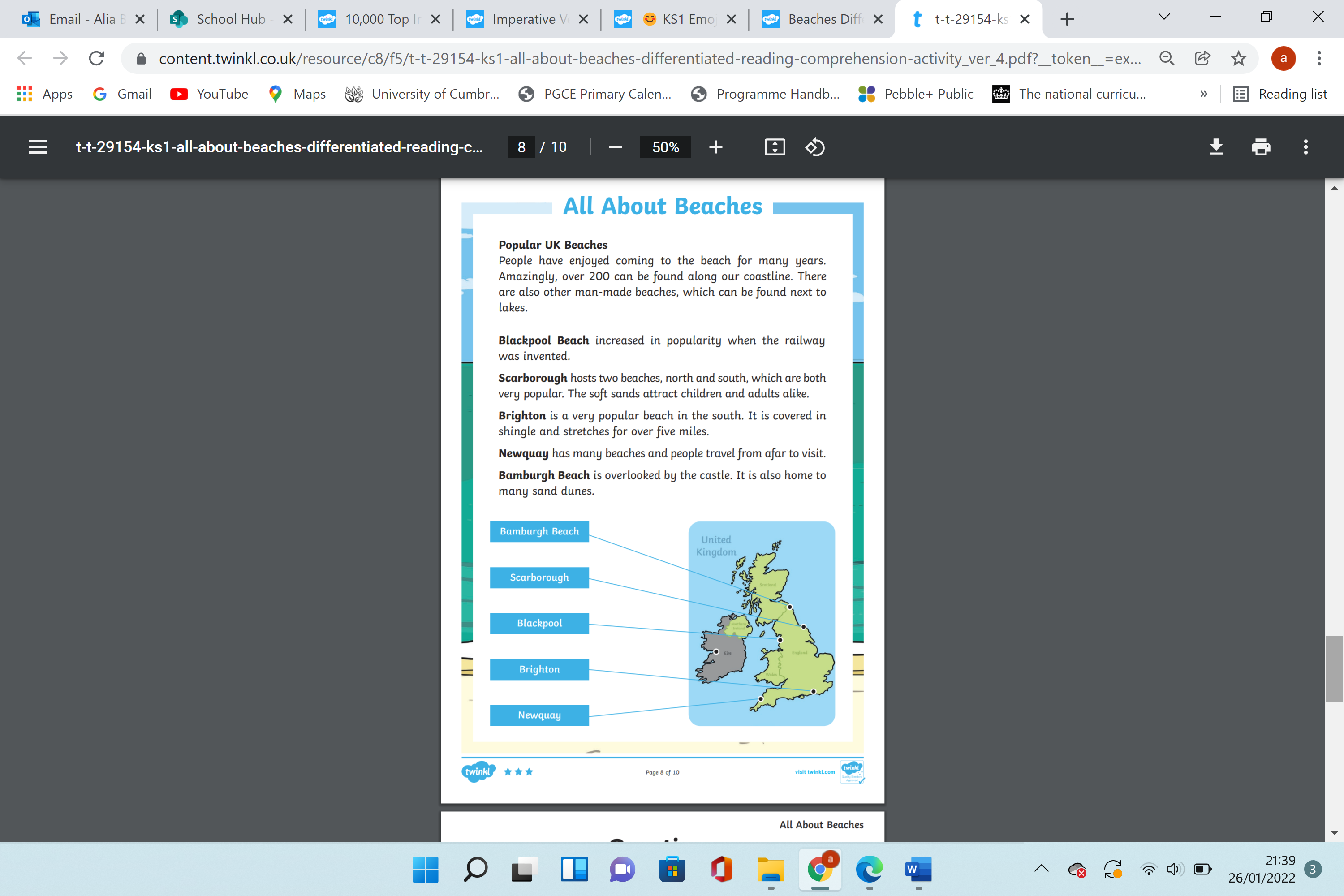 Answer the following questions on this comprehension. 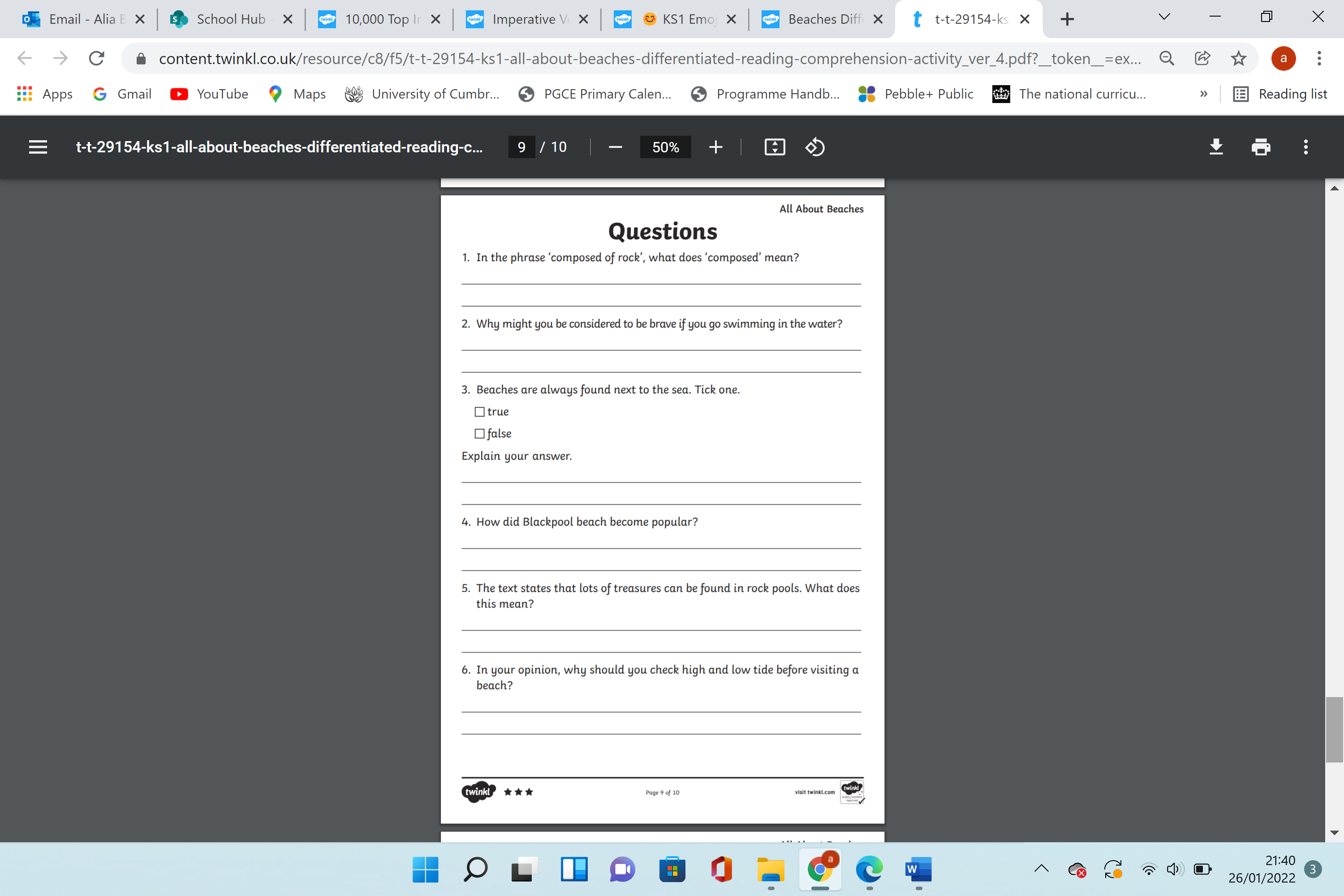 